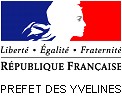 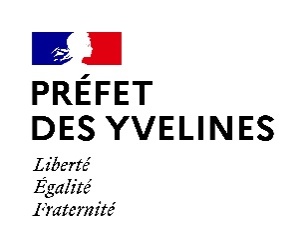 ANNEXE 4 NE REMPLIR QUE CE QUI VOUS CONCERNE 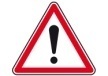 UNE FICHE A REMPLIR POUR CHAQUE VOLET (A/B)Informations générales sur la dénomination de votre structure. Nom de la structure :Téléphone :Mail :Adresse postale :Personne référente à contacter pour le suivi de l’instruction du dossier :Informations générales sur la mise en œuvre de votre action. Quel sera votre public cible ? (Primo-arrivants, réfugiés et bénéficiaires de la protection subsidiaire) :Sur quel(s) axe(s) de l’appel à projet vous positionnez-vous ? (Vous pouvez vous positionner sur plusieurs axes) Quel sera l’âge des bénéficiaires de votre action ?  Privilégiez-vous des femmes ou des hommes ? Préciser le nombre ciblé.  Quelle est le nombre de places ouvertes ?À quelles dates votre action va démarrer et se terminer ?  Sur quels jours et quels horaires ? Quel est le niveau de langue requis pour intégrer votre action ?Quelles sont les débouchées pour les bénéficiaires à l’issue de la prise en charge ? (Progrès en niveau de langue, emploi à la clef…)     Quelle sera la personne référente pour le suivi de l’action ? Quelles sont ses coordonnées ? Le nom de cette personne et ses coordonnées seront indiqués dans les livrets élaborés par la DDETS qui recensent les offres retenues dans les Yvelines.  Exigez-vous une participation financière auprès des bénéficiaires ? Veuillez décrire votre action et l’intérêt de celle-ci pour les bénéficiaires (15 lignes).   Informations complémentaires.  Quels partenariats comptez-vous mettre en œuvre ? Des recrutements pour mener à bien l’action sont-ils envisagés ? De quelle nature ? (bénévoles, formateur…). Si oui, combien ?Proposez-vous un hébergement ? Si oui, selon quelles modalités ? Les repas peuvent-ils être pris en charge ?Proposez-vous une garde d’enfants ? Parmi votre public cible, connaissez-vous le nombre de personnes éligibles au dispositif « Parcours d’intégration par l’acquisition de la langue » (PIAL) ?Connaissez-vous le nombre de signataire(s) du Contrat d’intégration républicaine (CIR) ? (Ne comptabilisez que les personnes ayant achevé la formation dispensée par l’OFII dans le cadre du CIR). 